ANEXO 1 - INSCRIPCIÓN COMPETICIONES WATERPOLO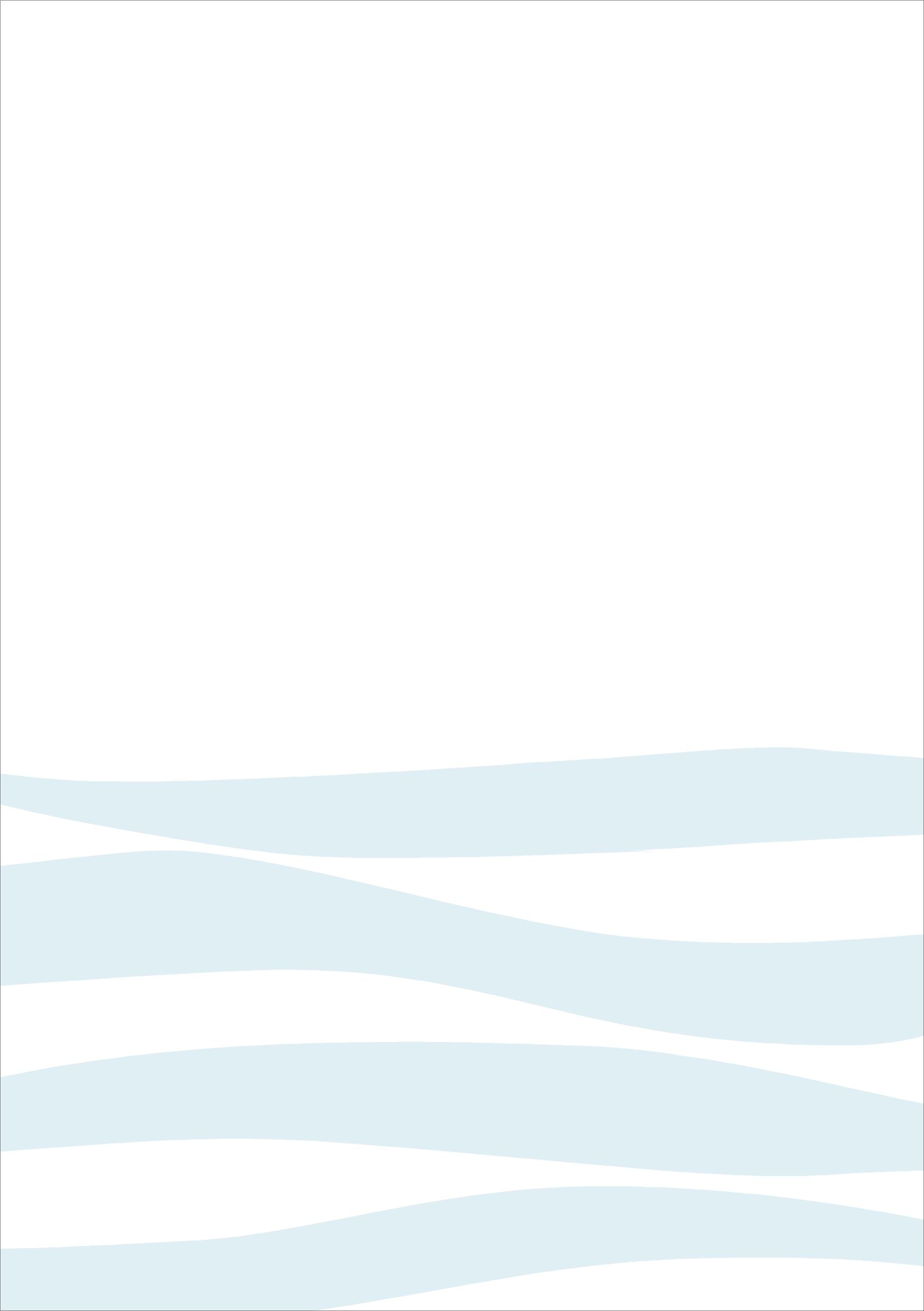 TEMPORADA 2016-2017Indicar los equipos que inscribe a cada competición:Instalación en la que se celebrarán los partidos?________________________________________________Dirección de la instalación:__________________________________________________________________DISPONIBILIDAD DE HORARIOS PARA CELEBRAR ENCUENTROS OFICIALES (indicar horarios posibles):ENTRE SEMANA: SÁBADOS: DOMINGOS: D/ Dña. ____________________________________________en calidad de __________________________ del club ________________________________________________________________________________Confirma su inscripción para las competiciones arriba señaladas, cumpliendo todos los requisitos necesarios para participar en las mismas.Asimismo: (marcar la casilla si procede) Renunciamos a cualquier plaza para competiciones nacionales que obtengamos por nuestros resultados deportivos en la categoría ______________________________________________________.En _____________________, a _________ de ____________________ de 20____Fdo. ……………………………………………………………………………….…..					Fdo.: Por la FBN(NOMBRE Y APELLIDOS, Y SELLO DEL CLUB)							(FIRMA Y SELLO)Entregar con letra clara y legible a la F.B.N. según plazos establecidos junto con copia de los justificantes de pago de las diferentes competiciones.CLUBDIRECCIÓNMail club:PERSONA DE CONTACTOCORREO ELECTRÓNICOTELÉFONOCOMPETICIONESEQUIPOSCUOTASPAGADOLiga Absoluta Masculina60 euros primer equipoLiga Absoluta Femenina60 euros por equipoLiga Juvenil Mixta60 euros por equipoLiga Cadete Mixta60 euros por equipoLiga Infantil Mixta60 euros por equipoLiga formación (Alevín)60 euros por equipo